Flaschenpost anlässlich der Tour Demenz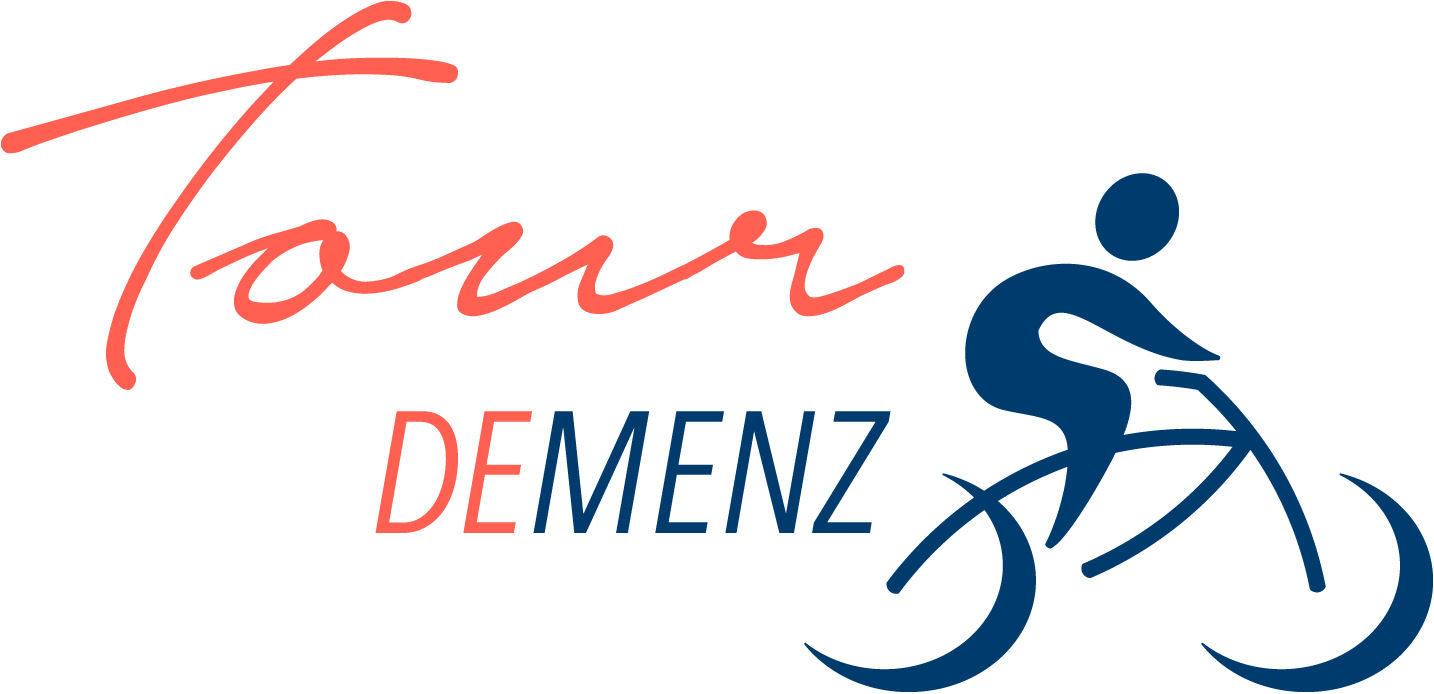 www.mensch.nrw/tour-demenzwww.demenz-service-nrw.deDatum, Ihr ZeichenMit herzlichem Dank für Ihre Anregungen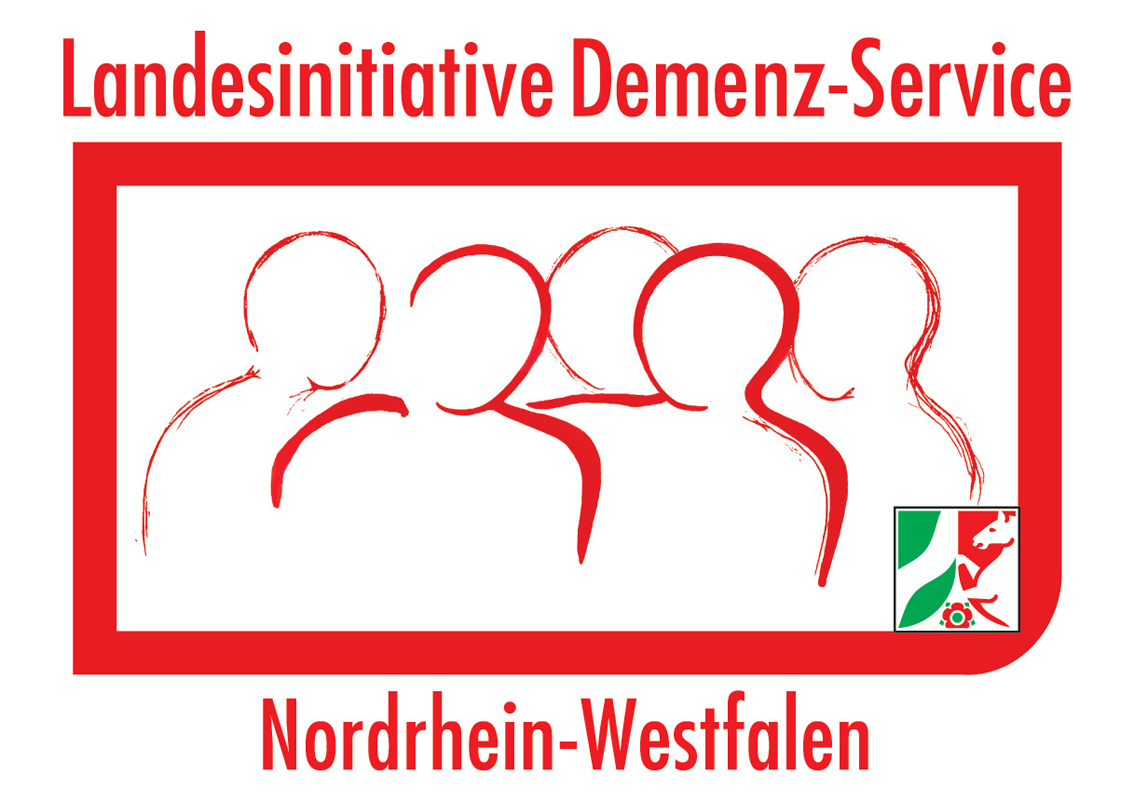 und freundlichen GrüßenIhre Landesinitiative Demenz-Service NRW und die Demenz-Servicezentren in Ihrer RegionFür allein lebende Menschen mit Demenz wünsche ich mir:Allein lebende Menschen mit Demenz brauchen:Für allein lebende Menschen mit Demenz müsste folgendes verbessert werden:Allein lebende Menschen mit Demenz sollten unterstützt werden von:Für allein lebende Menschen mit Demenz würde ich:Weitere Hinweise, Gedanken, Anregungen und Ideen: